Профсоюз работников народного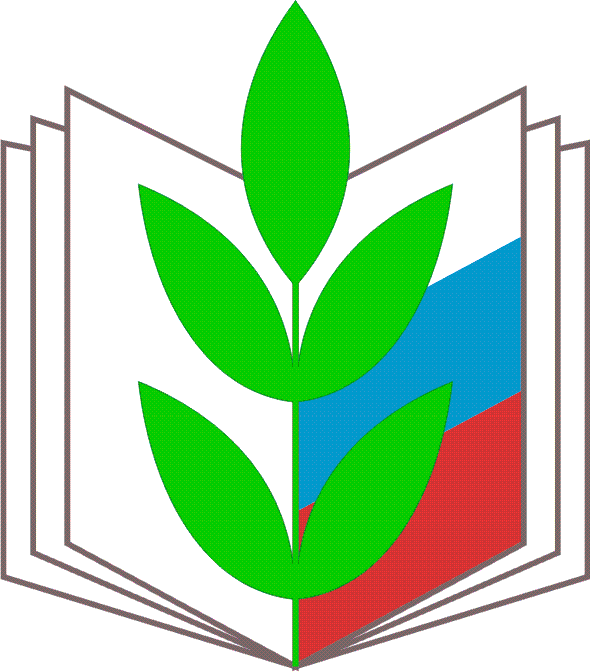 образования и наукиРоссийской ФедерацииСаратовскаяобластная организацияОрганизация работыпо оздоровлению студентов - членовПрофсоюза в Саратовском государственномтехническом университетеимени Ю.А. Гагарина Из опыта работы первичной профсоюзнойорганизации студентов СГТУ имени Ю.А. Гагарина Председатель: Бурдаев Юрий АлександровичСаратов, 2013 г.Организация оздоровления студентов-членов профсоюза является одним из важнейших направлений деятельности студенческих профкомов.	В Саратовском государственном техническом университете имени Гагарина Ю.А. сложилась многолетняя  система работы по оздоровлению студентов-членов профсоюза.Договоренности между администрацией вуза и профсоюзной организацией по организации оздоровления студентов закреплены в соглашении между администрацией университета и студенческой профсоюзной организацией. В соответствии с соглашением администрация университета выделяет бюджетные и внебюджетные средства на оздоровление студентов, в том числе и на санаторно-курортное лечение, по представлению профкома оплачивает затраты на проведение спортивно-оздоровительных мероприятий.	Профсоюзный комитет организует работу по нескольким направлениям:	- участие в организации работы спортивно-оздоровительного лагеря «Политехник»; 	- участие в работе санатория-профилактория;          - организация оздоровления студентов в пансионатах на Черноморском побережье;	- контроль и участие в организации медицинского обслуживания студентов;	- работа по оздоровлению студентов, проживающих в общежитиях;	- участие в организации оздоровительных мероприятий и акций в университете. 	  В течение двух лет университет занимал первое место в конкурсе на лучшую организацию оздоровительной работы. Ежегодно  различными видами оздоровления охватывается около 2000 студентов, в том числе в санаториях- 50, СОЛ- 500, в санатории-профилактории – 1200 человек, в туристических поездках и экскурсиях – 200-250 человек. В 2013 году  студенческий спортивно-оздоровительный лагерь «Политехник» занял первой место в организованном обкомом Профсоюза смотре-конкурсе на лучшую работу спортивно-оздоровительного лагеря.  Профком студентов занимается подготовкой СОЛ «Политехник» к летнему сезону, проведением тендера, распределением путевок. Это, конечно, большая работа, и не все профкомы других вузов занимаются подобной работой, но это дает возможность студенческому профкому напрямую участвовать в организации работы лагеря. А главное – каждый студент знает, что путевку в спортивно-оздоровительный лагерь «Политехник» он может получить в профсоюзном комитете студентов.Работу по оздоровлению студентов профком осуществляет в соответствии с годовым планом. 	На заседаниях профсоюзного комитета регулярно рассматриваются вопросы оздоровления студентов, работы СОЛ, санатория –профилактория, медицинского обслуживания студентов.Оздоровительная работаОздоровительная работаОздоровительная работаОздоровительная работаОформление смен в санаторий профилакторийпо графику заезда в санаторий-профилакторий Председатель СОКПривлечение студентов диспансерной группы для оздоровления в санатории профилакториивесь периодглавный врач здравпункта Зверева А.Н., председатели профбюро факультетовПроведение лекций по оздоровлению санаторием профилакторием в дни заезда студентов в санаторий-профилакторийГл.врач профилактория Третьякова К.В.Проведение проверок в сан. профилактории (пищеблок, стационар)весь периодпредседатель СОК  Оказание помощи в подготовке с/о лагеря «Политехник» к летнему сезонумай-июньБурдаев Ю.А., Самойлова А.Н., Создание отряда по обслуживанию с/о лагеря «Политехник»май-июньБурдаев Ю.А.,Самойлова А.Н.Составление смены с/о лагеря «Политехник»июньБурдаев Ю.А.Проведение рейдов в с/о лагерь «Политехник» по проверке сан. состояния домиков, пищеблокаиюль-августБурдаев Ю.А., Самойлова А.Н., председатели профбюро факультетовЗакрытие оздоровительного сезонапоследние числа августаБурдаев Ю.А., Самойлова А.Н., председатели профбюро факультетовПроведение спартакиады среди студентов, проживающих в общежитиях, студгородка по 5 видам спортамай, октябрь СОКПроведение тендера для летнего отдыха студентовапрель-майБурдаев Ю.А.Распределение путевок в здравницы России июньБурдаев Ю.А.День донораДва раза в год (сентябрь, февраль)Бурдаев Ю.А.